CLUB „CETĂŢENIE ACTIVĂ – RESURSE REGENERABILE”  POZE - OCTOMBRIE 2014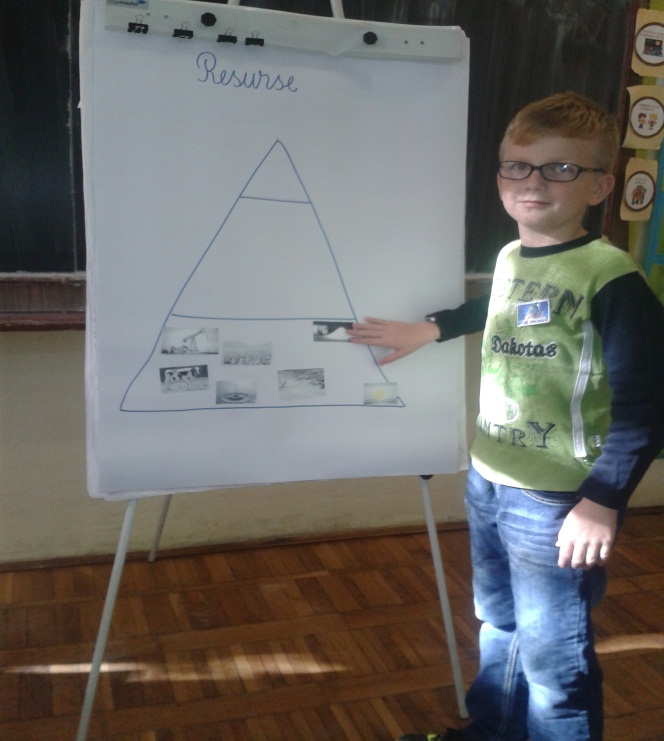 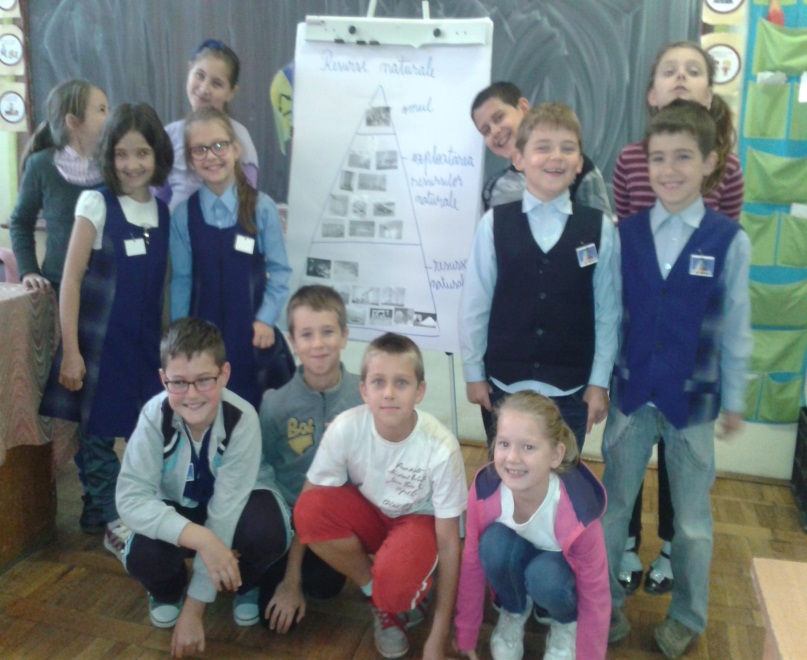 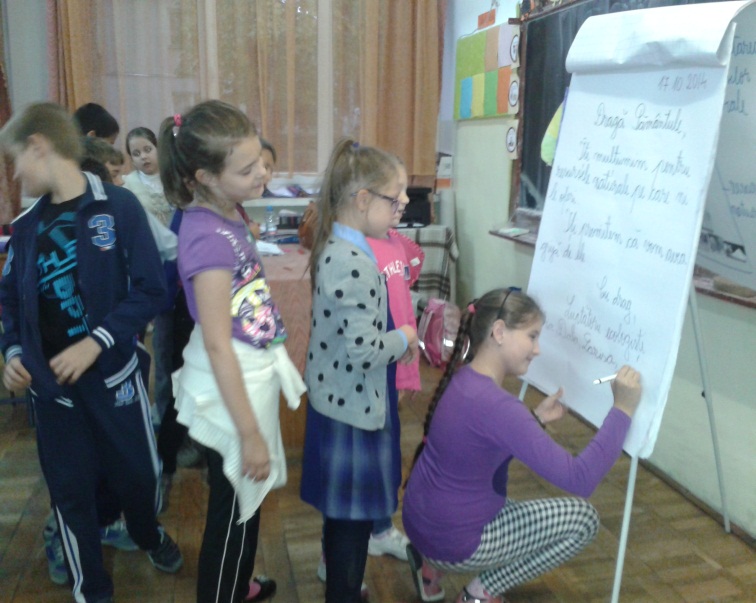 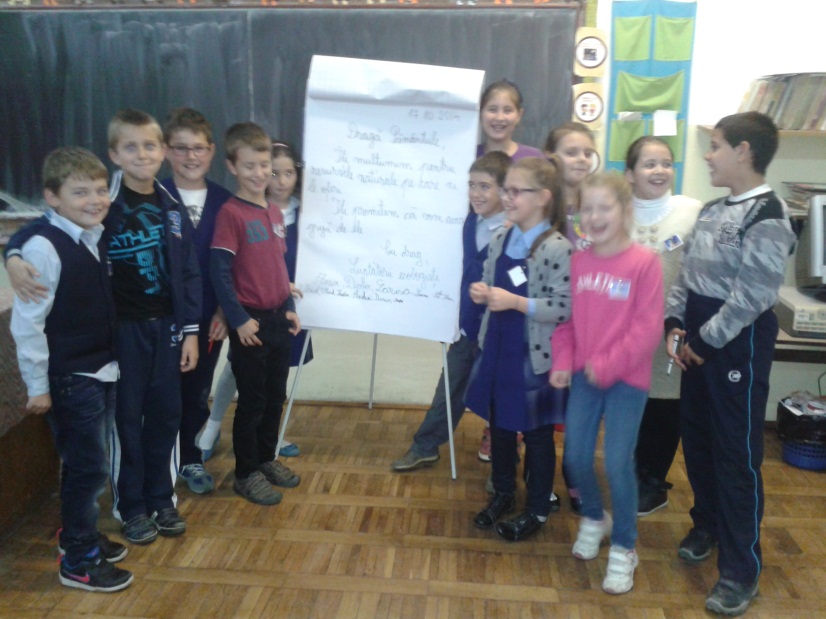 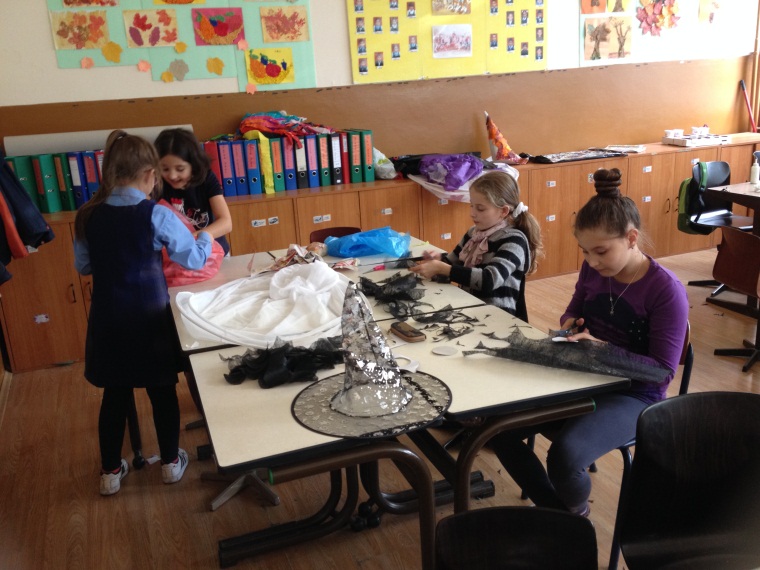 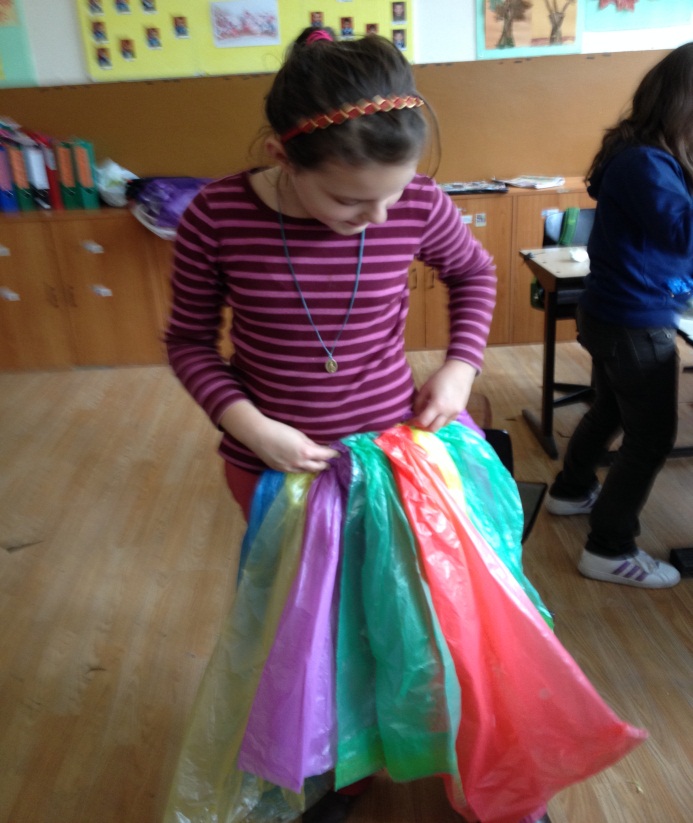 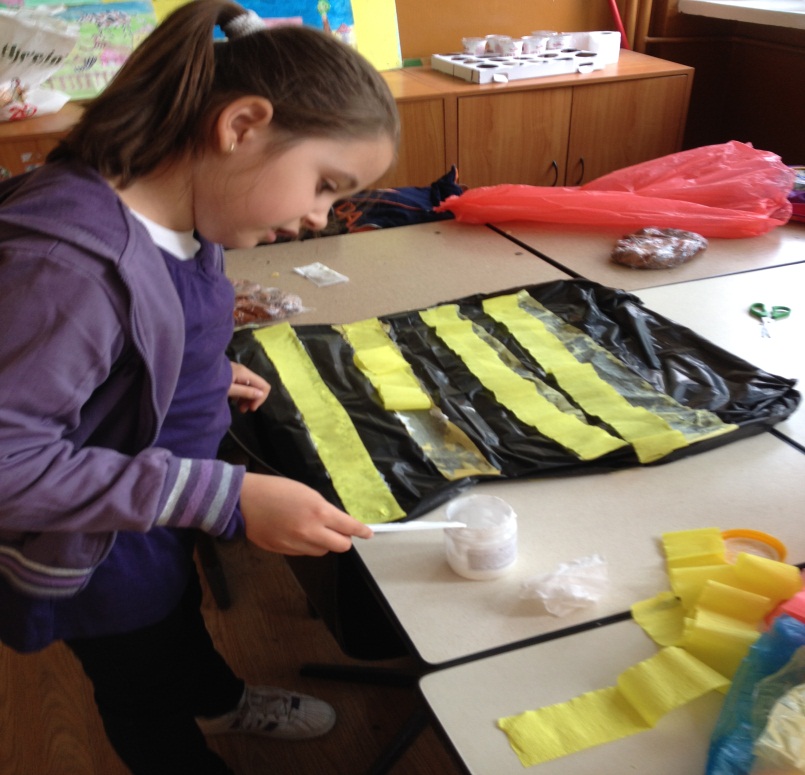 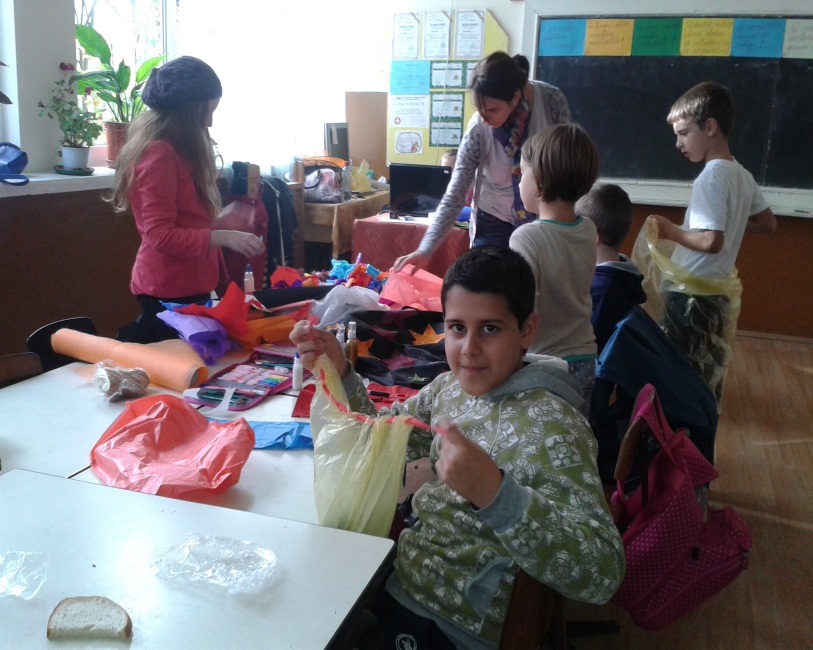 Expert: Rotar Dorina Emilia